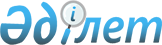 Об утверждении Положения о награждении Почетной грамотой города КокшетауРешение Кокшетауского городского маслихата Акмолинской области от 14 декабря 2017 года № С-17/11. Зарегистрировано Департаментом юстиции Акмолинской области 3 января 2018 года № 6271
      Примечание РЦПИ.

      В тексте документа сохранена пунктуация и орфография оригинала.
      В соответствии с подпунктом 12-3) пункта 1 статьи 6 Закона Республики Казахстан от 23 января 2001 года "О местном государственном управлении и самоуправлении в Республике Казахстан" Кокшетауский городской маслихат РЕШИЛ:
      1. Утвердить прилагаемое Положение о награждении Почетной Грамотой города Кокшетау.
      2. Настоящее решение вступает в силу со дня государственной регистрации в Департаменте юстиции Акмолинской области и вводится в действие со дня официального опубликования.
      "СОГЛАСОВАНО"
      "14" декабря 2017 года Положение о награждении Почетной грамотой города Кокшетау Глава 1. Общие положения
      1. Настоящее Положение о награждении Почетной грамотой города Кокшетау (далее – Почетная грамота) разработано в соответствии Законом Республики Казахстан от 23 января 2001 года "О местном государственном управлении и самоуправлении в Республике Казахстан".
      2. Почетная грамота является одной из форм поощрения и стимулирования за:
      1) значительные достижения в экономике, социальной сфере, науке, культуре, образовании, спорте, в воинской и государственной службе, правоохранительной и общественной деятельности, оздоровлении населения города;
      2) осуществление плодотворной деятельности по укреплению дружбы и солидарности между народами и культурных связей.
      3. Почетной грамотой награждаются внесшие значительный вклад в развитие города Кокшетау:
      1) граждане, работники учреждений, предприятий и организаций;
      2) коллективы хозяйствующих субъектов независимо от форм собственности, организаций, учреждений, творческих коллективов, достигшие высоких показателей в труде, общественно-политической деятельности;
      3) лица без гражданства и граждане иностранных государств.
      4. Почетной грамотой не могут быть награждены:
      1) лица имеющие судимость, которая не погашена или не снята в установленном законодательством порядке на момент награждения;
      2) лица признанные судом недееспособными, либо ограниченно дееспособными;
      3) лица признанные судом виновными в совершении коррупционного преступления и (или) коррупционного правонарушения.
      5. Одно и то же лицо (коллектив, организация) не может дважды представляться к награждению Почетной грамотой в течение пяти лет.
      6. Награждение приурочивается к национальным, государственным, профессиональным и иным праздникам Республики Казахстан. Глава 2. Порядок награждения Почетной грамотой
      7. Представление к награждению Почетной грамотой направляется в аппарат акима города Кокшетау не позднее, чем за двадцать календарных дней до дня проведения мероприятий учреждениями, организациями независимо от форм собственности, предприятиями, местными исполнительными и представительными органами, общественными организациями, творческими объединениями, органами местного самоуправления.
      В представлении указываются фамилия, имя, отчество, занимаемая должность или официальное наименование (организаций, коллектива) дается характеристика с изложением конкретных трудовых и творческих заслуг, вклада в развитие города Кокшетау. Представление подписывается первым руководителем и скрепляется печатью.
      К представлению прилагается копия удостоверения личности кандидата либо учредительные документы организации, учреждения или творческого коллектива.
      При несвоевременном или неполном представлении указанных данных представление не рассматривается.
      8. Материалы, поступившие от граждан, самостоятельно представляющих свою кандидатуру для награждения Почетной грамотой, не рассматриваются.
      9. Поступившие документы для предварительного рассмотрения и подготовки предложений по награждению, направляются в комиссию при акиме города Кокшетау по наградам (далее - Комиссия).
      10. Решение о награждении Почетной грамотой принимается акимом города Кокшетау и секретарем Кокшетауского городского маслихата (или лицами, исполняющими их обязанности) согласно положительному заключению Комиссии путем издания совместного распоряжения.
      11. Вручение Почетной грамоты производится лично награждаемому в торжественной обстановке. Почетную грамоту вручает аким города Кокшетау и (или) секретарь Кокшетауского городского маслихата, либо иное лицо по их поручению.
      12. Материалы по награждению хранятся в аппарате акима города Кокшетау. Глава 3. Описание Почетной грамоты
      13. Почетная грамота состоит из папки синего цвета и вкладыша. На лицевой стороне папки изображен Государственный Герб Республики Казахстан размером 7х7 и надпись "Көкшетау қаласының Құрмет грамотасы".
      Почетная грамота изготавливается форматом А3, 1 биг, бумага мелованная, матовая, печать цветная, золото с двух сторон с изображением герба города Кокшетау.
      На левой стороне внутри вкладыша располагаются: в верхней части по центру - надпись "Көкшетау қаласының Құрмет грамотасы", выполненная золотым тиснением, ниже под надписью текст на государственном языке, который содержит слова: "награждается", фамилию, имя, отчество награждаемого, краткое описание заслуг награждаемого.
      В нижней части располагается текст для подписи акима города Кокшетау и секретаря Кокшетауского городского маслихата на государственном языке, подпись заверяется гербовыми печатями, после подписи указывается дата награждения на государственном языке.
      На правой стороне внутри вкладыша располагается идентичный левой стороне аутентичный перевод на русском языке. В нижней части указывается дата награждения на русском языке.
      Фамилия, имя, отчество награждаемого указываются в соответствии с документом, удостоверяющим личность.
      Наименование организации, учреждения или творческого коллектива указывается в соответствии с учредительными документами.
      Вкладыш заполняется путем компьютерного набора, шрифтами черного цвета, без наклона с использованием принтера. В случае отсутствия данной возможности, вкладыш заполняется рукописно, четким и разборчивым почерком, без помарок чернилами черного цвета.
					© 2012. РГП на ПХВ «Институт законодательства и правовой информации Республики Казахстан» Министерства юстиции Республики Казахстан
				
      Председатель
17-ой очередной сессии
Кокшетауского городского
маслихата шестого созыва

М.Тукеев

      Секретарь
Кокшетауского городского
маслихата шестого созыва

Б.Ғайса

      Аким города Кокшетау

Е.Маржикпаев
Утверждено
решением Кокшетауского
городского маслихата
от 14 декабря 2017 года
№ С-17/11